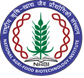 National Agri-Food Biotechnology Institute (NABI)(Dept. of Biotechnology, Ministry of Science & Technology, Govt. of India) Sector-81, Knowledge City, Manauli P.O, S.A.S. Nagar-140306, Punjab, India.Website: www.nabi.res.in.Advertisement no. NABI/5(01)/2011-22-13-Res Walk-In-Interview for temporary position of Project Fellow-I and Trainee    National Agri-Food Biotechnology Institute (NABI) is an autonomous Institute under the Department of Biotechnology, Government of India. NABI aims at catalyzing the transformation of the Agri-food sector in India by being a nodal organization for knowledge generation and translational science leading to value-added products based on Agri-Food biotech innovations for improved household nutritional security. Since its inception in 2010, NABI is involved in research activities for Biofortification, the development of designer crops for improved nutrition, providing sustainable and novel solutions for quality food and nutrition, and the development of evidence-based functional foods to counter malnutrition. The food and nutritional Biotechnology division at NABI requires the following research personnel purely on a temporary basis. Project Title: “Molecular and functional analysis of seed specific DOF transcription factor(s) in rice. Principle Investigator:  Dr. Prafull Salvi, Inspire Faculty, DST Sponsoring Agency: DST, Government of India. Position available: Project Fellow-I (01-position)Duration: The appointment is co-terminus with the project along with availability of funds. It will not exceed beyond project. Essential qualifications: Post Graduate degree in Science or Bachelor degree in engineering and technology with minimum 55% marks. Desirable:  Research experience in plant molecular biology & plant tissue culture. Age: 28 years (relaxation will be given as per Government of India norms). Emoluments: Rs. 12,000/- per month Plus HRA as applicable at Mohali.Project Title: Investigating the role and regulatory aspect of intrinsically disordered region(s) in DOF-transcription factor(s) with emphasis to rice grain quality (CRG/2021/000949).Principle Investigator:  Dr. Prafull Salvi, Inspire Faculty, DST Position available: Student Intern (01-position)Duration: Two months from date of commencement of training.Stipend: - Rs. 5000/- per month (Fixed)Essential Qualification: Students should be undergraduate in engineering or postgraduate in Science.Desirable: Candidate having Agriculture/botany/life sciences/biotechnology/biochemistry background will be preferred.Application Procedure & Other Conditions1. All interested candidates may appear for Walk-In-Interview at National Agri-Food Biotechnology Institute located at Knowledge city, Sector-81, Mohali - 140306, Punjab on 02.09.2022 at 09:00 A.M. along with the duly filled application form available on the website www.nabi.res.in.2. Incomplete application forms and applications that are not in proper format may be summarily rejected. 3. The applications should be submitted strictly as per the prescribed format that can be downloaded from the NABI website. 4. Candidates applying for more than one option can give their preference in the same application by ticking multiple options. No need to submit a separate application form for each option. 5. Candidates should ensure that information mentioned in the application form is accurate. Once the application form is submitted no further request regarding any changes/ information in the application form will be considered. 6. The duly filled application form must be submitted at the time of registration at NABI from 09:00 AM to 10:00 AM on 02.09.2022. 7. The candidates must ascertain their eligibility before applying, as ineligible candidates will not be interviewed. 8. All the candidates are requested to appear for a Walk-In interview with an application form, experience certificates, publications, and original degree certificates and transcripts.  9. Original mark sheets, certificates, award/fellowship, etc must be accomplished for verification at the time of the interview, and attach one set of attested copies of the documents with the application form.  10. No TA/DA will be paid for appearing in the interview. 11. Canvassing in any form or bringing influence, political or otherwise, will lead to disqualification of the candidate(s). 12. Candidates should strictly adhere to guidelines issued by World Health Organization and Centre Govt/State Govt on Covid-19.  Manager Administration